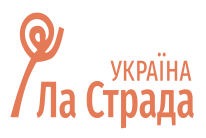                            Національна дитяча гаряча лінія                        0 800 500 225(безкоштовно зі стаціонарних та мобільних телефонів)	з 12.00 до 20.00 у будні дні	Короткий номер 116  111 (безкоштовно з мобільних телефонів)                 Шановні учасники навчального процесу!         Міністерство освіти і науки України, повідомляє, що під час пандемії COVID-19 життя мільйонів українських дітей тимчасово обмежується домівками і гаджетами, діти не знають, як самостійно розвꞌязати певні супутні небезпечні виклики.           За інформацією громадської організації«Ла  Страда –Україна» Національна дитяча гаряча лінія з початку запровадження в Україні карантину прийняла понад 4 тис. звернень від дітей, підлітків, а також запитів дорослих щодо дітей. Більшість звернень тісно повꞌязані з пандемією COVID-19 та стосуються насильства та жорстокого поводження  з дітьми у власних родинах, проблем із психологічним  здоровꞌям дітей, ризиків з якими діти стикаються в Інтернеті. Консультації проводяться в телефонному режимі.